ПОЯСНИТЕЛЬНАЯ ЗАПИСКА        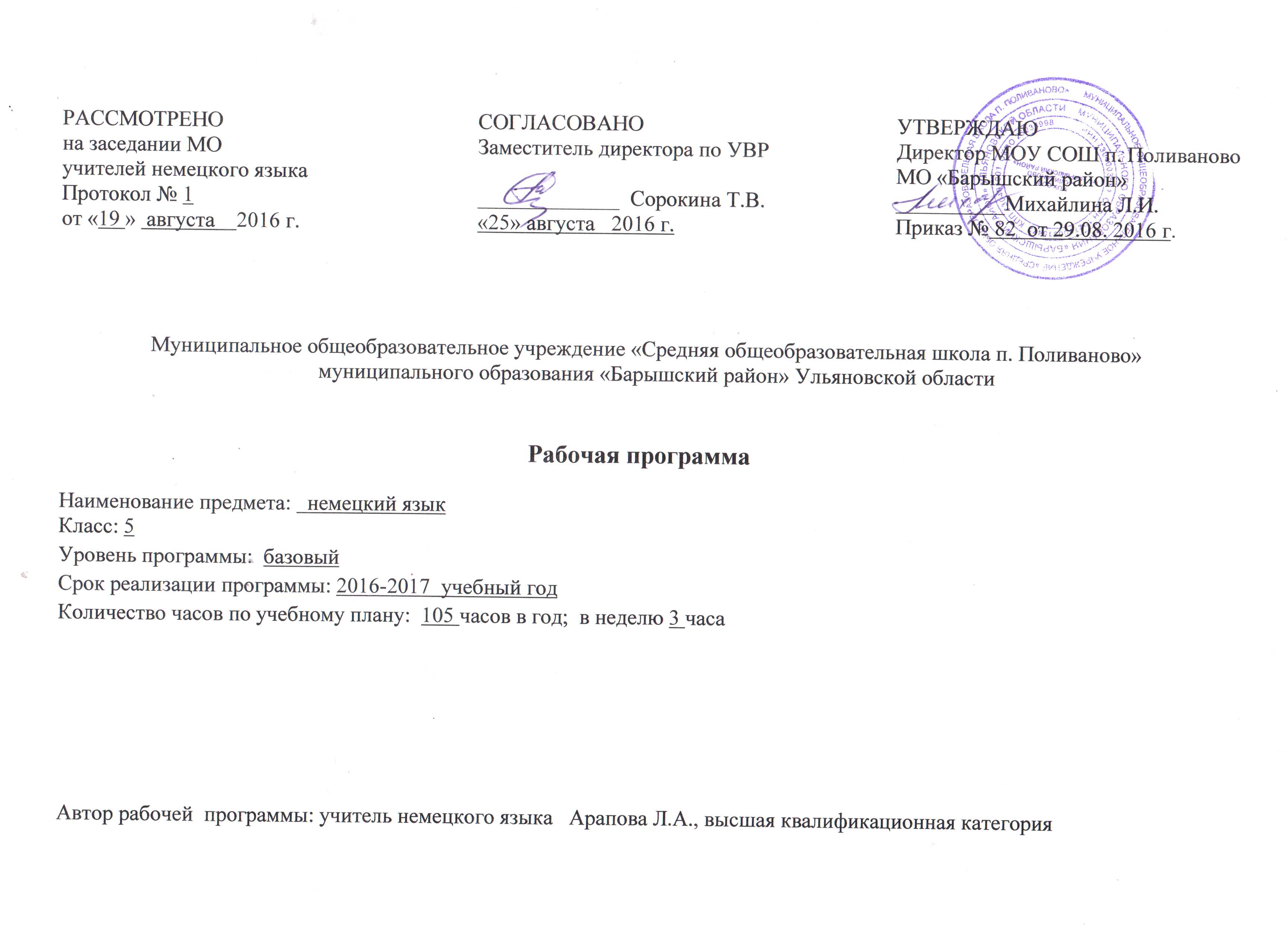       Рабочая программа составлена в соответствии с требованиями освоения основной образовательной программы основного общего образования, представленной в Федеральном государственном стандарте основного общего образования. Учебная программа разработана на основе:•	Федерального Закона от 29 декабря . №273-ФЗ «Об образовании в Российской Федерации»; •	Порядка организации и осуществления образовательной деятельности по основным общеобразовательным программам - образовательным программам начального общего, основного общего и среднего общего образования, утверждённым приказом Министерства образования и науки Российской Федерации от 30.08.2013 №1015; •	Федерального государственного образовательного стандарта основного общего образования (утвержден приказом Минобрнауки России приказом Министерства образования и науки Российской Федерации «17»  декабря2010 г. № 1897);•	Приказа Министерства образования и науки РФ от 29 декабря . N 1644 "О внесении изменений в приказ Министерства образования и науки Российской Федерации от 17 декабря  . N 1897 "Об утверждении федерального государственного образовательного стандарта основного общего образования";•	Приказа Министерства образования и науки РФ от 31 декабря . N 1577 "О внесении изменений в приказ Министерства образования и науки Российской Федерации от 17 декабря  . N 1897 "Об утверждении федерального государственного образовательного стандарта основного общего образования";•	СанПиН 2.4.2.2821-10 «Санитарно-эпидемиологические требования к условиям и организации обучения в общеобразовательных учреждениях», утв. Постановлением Главного государственного санитарного врача Российской Федерации от 29 декабря . №189, зарегистрированных в Минюсте РФ 3.03.2011 №19993 (далее - СанПиН 2.4.2.2821-10);•	Приказа Минобрнауки России от 31.03.2014 N 253 "Об утверждении федерального перечня учебников, рекомендуемых к использованию при реализации имеющих государственную аккредитацию образовательных программ начального общего, основного общего, среднего общего образования";•	Приказа Минобрнауки России от 08.06.2015 N576 "Об внесении изменений в федеральный перечень учебников, рекомендуемых к использованию при реализации имеющих государственную аккредитацию образовательных программ начального общего, основного общего, среднего общего образования, утвержденного приказом Минобрнауки России от 31.03.2014 N 253 ";•	Примерной основной образовательной программы основного общего образования;•	Письма управления образования МО «Барышский район» от 16.08 2016г «Об организации образовательного процесса в 2016-2017 учебном году»;•	Устава МОУ СОШ п. Поливаново МО «Барышский район»;•	Основной образовательной программы основного общего образования МОУ СОШ п. Поливаново  МО «Барышский район».•	Рабочей программы  «Немецкий язык для 5-9 классов» под редакцией И.Л. Бим, Л.В. Садомовой   2014 г., соответствующей структуре учебников для 5 класса: предметная линия учебников И.Л. Бим, Л.И. Рыжова 2011 год.                                    Прогнозируемые результаты освоения рабочей программы.Согласно требованиям к результатам освоения основной образовательной программы основного общего образования, установленными Федеральным государственным образовательным стандартом основного общего образования,  немецкий язык как иностранный, уделяет большое внимание при изучении предметаличностным результатам:формирование мотивации изучения иностранного языка и стремление к самосовершенствованию в образовательной области «Иностранный язык»;осознание возможностей самореализации средствами иностранного языка;стремление к совершенствованию собственной речевой культуры в целом;формирование коммуникативной компетенции в межкультурной и межэтнической коммуникации;развитие таких качеств, как воля, целеустремленность, креативность, инициативность, эмпатия, трудолюбие, дисциплинированность;формирование общекультурной и этнической идентичности как составляющих гражданской идентичности личности;стремление к лучшему осознанию культуры своего народа и готовность содействовать ознакомлению с ней представителей других стран; толерантное отношение к проявлениям иной культуры, осознание себя гражданином своей страны и мира;готовность отстаивать национальные и общечеловеческие (гуманистические, демократические) ценности, свою гражданскую позицию.метапредметным результатам:развитие умения планировать свое речевое и неречевое поведение;развитие коммуникативной компетенции, включая умение взаимодействовать с окружающими, выполняя разные социальные роли;развитие исследовательских учебных действий, включая навыки работы с информацией; поиск и выделение нужной информации, обобщение и фиксация информации;развитие смыслового чтения, включая умение определять тему, прогнозировать содержание текста по заголовку/по ключевым словам, выделять основную мысль, главные факты, опуская второстепенные, устанавливать логическую последовательность основных фактов;осуществление регулятивных действий самонаблюдения, самоконтроля, самооценки в процессе коммуникативной деятельности на иностранном языке;формирование проектных умений.предметным результатамВ коммуникативной сфере (владение иностранным языком как средством общения)Речевая компетенция в следующих видах речевой деятельности:в области говорения Диалогическая речь          - начинать, вести/поддерживать и заканчивать беседу в стандартных ситуациях общения, соблюдая нормы речевого этикета, при необходимости переспрашивая, уточняя;- расспрашивать собеседника и отвечать на его вопросы, высказывая свое мнение, просьбу, отвечать на предложения собеседника согласием, отказом, опираясь на изученную тематику и усвоенный лексико-грамматический материал. Объем диалога — 5-6 реплики с каждой стороны. Соблюдение элементарных норм речевого этикета, принятых в стране изучаемого языка. Участие в диалоге этикетного характера — уметь приветствовать и отвечать на приветствие, познакомиться, представиться, вежливо попрощаться, поздравить и поблагодарить за поздравление, извиниться.(3-4 реплики с каждой стороны)Диалог-расспрос (односторонний, двусторонний) — уметь задавать вопросы, начинающиеся с вопросительных слов.(4-5 реплик)Диалог — побуждение к действию — уметь обратиться с просьбой, вежливо переспросить, выразить согласие/отказ, пригласить к действию/взаимодействию и согласиться/не согласиться, принять/не принять в нем участие.(2-3 реплики) Монологическая речь-рассказывать о себе, своей семье, друзьях, своих интересах и планах на будущее, сообщать краткие сведения о своем городе/селе, своей стране и странах изучаемого языка;- делать краткие сообщения, описывать события, явления (в рамках изученных тем), передавать основное содержание, основную мысль прочитанного или услышанного, выражать свое отношение к прочитанному/услышанному, давать краткую характеристику персонажей;- использовать перефраз, синонимические средства в процессе устного общения; Составление небольших монологических высказываний Объем высказывания — 8—10 фраз.в области аудирования В 5 классе учащиеся должны понимать на слух иноязычную речь в нормальном темпе в предъявлении учителя и звукозаписи, построенную на языковом материале учебника; допускается включение до 2% незнакомых слов, о значении которых можно догадаться. Длительность звучания связных текстов — до 2—2,5 мин;- воспринимать на слух и полностью понимать речь учителя, одноклассников;- понимать основное содержание коротких, несложных аутентичных прагматических текстов (прогноз погоды, программы теле-, радиопередач, объявления на вокзале/в аэропорту) и выделять значимую информацию;- понимать основное содержание несложных аутентичных текстов, относящихся к разным коммуникативным типам речи (сообщение/рассказ); уметь определять тему текста, выделять главные факты, опуская второстепенные;- использовать переспрос, просьбу повторить. Восприятие и понимание аудиозаписей ритуализированных диалогов (4—6 реплик), небольших по объему монологических высказываний, детских песен, рифмовок, стишков; понимание основного содержания небольших детских сказок объемом звучания до 1 минуты с опорой на картинки и с использованием языковой догадки.в области чтения       - ориентироваться в иноязычном тексте; прогнозировать его содержание по заголовку;- читать аутентичные тексты разных жанров с пониманием основного содержания (определять тему, основную мысль; выделять главные факты, опуская второстепенные, устанавливать логическую последовательность основных фактов текста);- читать несложные аутентичные тексты разных стилей с полным и точным пониманием, используя различные приемы смысловой переработки текста (языковую догадку, анализ, выборочный перевод), а также справочных материалов; оценивать полученную информацию, выражать свое сомнение;- читать текст с выборочным пониманием значимой/нужной/интересующей информации Чтение вслухЧтение вслух с соблюдением правильного ударения в словах, фразах, смыслового  ударения и интонации в предложениях и небольших текстах; понимание небольших текстов, построенных на изученном языковом материале (утверждение, различные виды вопросов, побуждение, восклицание), выразительное и фонетически правильное чтение текстов монологического характера и диалогов.Чтение про себяЧтение про себя и понимание текстов, построенных на изученном языковом материале, а также несложных текстов, содержащих  незнакомые слова, о значении которых можно догадаться по контексту или на основе языковой догадки (ознакомительное чтение), нахождение в тексте необходимой информации (просмотровое чтение). Объем текстов — до 400 слов без учета артиклей.в области письма и письменной речи  Овладение графическими и орфографическими навыками написания букв, буквосочетаний, слов, предложений. Списывание слов, предложений, небольших текстов с образца. Выполнение лексико-грамматических упражнений, различных видов диктантов.Написание вопросов и ответов к тексту. Заполнение анкет и формуляров; научиться писать поздравления, личные письма с опорой на образец  объемом – до 50 слов, включая адрес, с учетом особенностей оформления адреса в англоязычных странах; расспрашивать адресата о его жизни и делах, сообщать то же о себе, выражать благодарность, просьбу, употребляя формулы речевого этикета, принятые в странах изучаемого языка.Составлять план, тезисы устного или письменного сообщения; кратко излагать результаты проектной работы.                          Содержание программы учебного предмета. Тематическое планированиеЛист корректировки рабочей  программы№п/п                   Тема                                                          Кол-во часов                    В том числе                    В том числе                   Тема                                                          Кол-во часовЗанятия в форме внеурочной деятельностиКонтрольные работы15-й класс, привет!(курс повторения)812Старый немецкий город. Что в нём?913В городе.Кто здесь живёт?10114Улицы города. Какие они?10115Где и как живут здесь люди?11316Дома у Габи11117Как выглядит город Габи?10118Большая уборка в городе1119Снова гости в городе.10110Наши немецкие друзья готовят прощальный праздник92111Итоговое повторение 31102119ДатаДатаДата№ урокаКол-во часовТема урокаТипурокаФормы организации уч-позн. деят.Планируемые результатыПланируемые результатыПланируемые результатыСистема контроляОсновные средства обученияПланПланФакт№ урокаКол-во часовТема урокаТипурокаФормы организации уч-позн. деят.Предметные ЛичностныеМетапредметныеСистема контроляОсновные средства обучения11Первый школьный день.вводныйРабота в группах, с классомПовторить лексику по подтемам «Лето, школа, каникулы»Формирование мотивации изучения немецкого языкаРазвитие умений планировать свое речевое и неречевое поведение в рамках темытест по чтениюГоворение: начинать и поддерживать разговор,повторить ранее изученный лексический материалАудирова-ние: понимать в целом речь учителя по ведению урока21Новый сказочный герой - кот в сапогах.комбини-рованныйИндивидуальная и   парная работаУчить расспрашивать собеседника и отвечать на его вопросы, высказывая свое мнениеОсознание возможностей самореализации средствами языкаРазвитие коммуникативной компетенции. Включая умения взаимодействовать с окружающими,выполняя разные социальные ролиОтветы на уроке.Говорение: сообщать информа-цию, отвечая на вопросы разных видоваудирова-ние: распозна-вать на слух и понимать связное высказыва-ние учителя, одноклассников31Простые предложениякомбини-рованныйГрупповая работаРабота учащихся в классеУчить воспринимать на слух небольшие по объёму диалоги и воспроизводить их.Формирование коммуникативной компетенции в межкультурной коммуникацииФормировать навыки поиска и выделение нужной информацииРабота на уроке.Говорение: представ-лять результаты проектной работы41Простые предложенияКомплекс-ное примене-ние знаний и уменийИндивидуальная и   парная работаРазвитие трудолюбия, целеустремленностиРазвитие исследовательских  учебных действий, включая навыки работы с информациейРабота на уроке.Граммати-ческая сторона речи: использо-вать в речи простые предложе-ния51Настоящее время глаголовкомбини-рованныйИндивидуальная работа, коллективнаяПрименение правил изученных ранееФормирование умений использовать грамматическое правилоРабота на уроке.Грамматическая сторона речи: - глаголы в настоящем времени61Что делают дети обычно летом?комбини-рованныйРазвитие умений перевоплощенияинсценированияФормирование умений использовать грамматическое правилоВыпол-нение творчес-кой работы.Чтение:Выделять главные факты из текста и использо-вать полученную информацию в беседеАудирова-ние: распозна-вать на слух и понимать связное высказыва-ние учителя, одноклас-сников71Дети рассказывают о своих каникулах. А мы?обобщ-ениеИндивидуальная работа, коллективнаяОперирование правилом в немецком языкеРазвитие воли. креативностиФормирование умений использовать грамматическое правилоОтветы на уроке.Граммати-ческая сторона речи: Использо-вать в речи глаголы в настоящем времени81Учить немецкий – значит знакомиться со страной и людьми.обобщ-ениеГрупповая работаРабота учащихся в классеВладение элементарными средствами чувств и эмоций на немецком языкеРазвитие умений перевоплощения,инсценированияРазвитие смыслового чтения, включая умение определять тему по заголовку, выделять основную мысльОтветы на уроке.Чтение:Выделять главные факты из текста и использ-овать полученную информа-цию в беседеАудиров-ание: распозна-вать на слух и понимать связное высказыв-ание учителя, одноклас-сников91Что учишь, то знаешь.комбини-рованныйФормирование личностной коммуникативной рефлексииСтремление к лучшему осознанию культуры своего народаСоблюдение ритмико-интонационных особенностей  предложений разных коммуникативных типовТолерантное отношение к проявлению иной культурыФормировать навыки поиска и выделение нужной информацииРабота на уроке.Говорение: сообщать информа-цию, отвечая на вопросы разных видовАудирова-ние6 вербально или невербально реагировать на услышанноеЧтение:Выделять главные факты из текста и использо-вать полученную информа-цию в беседеАудирова-ние: распозна-вать на слух и понимать связное высказыв-ание учителя, одноклас-сников101Что учишь, то знаешь.комбини-рованныйТолерантное отношение к проявлению иной культурыИтоговая контрольная работа по теме: Итоговая контрольная работа по теме: Формирование умения воспринимать текст как единое смысловое целое и выделять основную мысль, смысловое ядро текстаОтветы на уроке.Аудирова-ние вербально или невербально реагировать на услышанноеПисьмо: делать краткие выписки из текста11-122Маленькие немецкие города имеют много общего.изучение нового материалаИндивидуальная работа, коллективнаяГотовность  и умение осуществлять индивидуальную проектную работуФормирование мотивации изучения немецкого языкаОсвоение правил и навыков ведения беседыОтветы на уроке.Письмо: делать краткие выписки из текстаСтарый немецкий город.изучение нового материалаЧитать аутентичные тексты, уметь оценивать полученную информацию, выражать свое мнениеСтремление к познанию  новогоСтарый немецкий город.изучение нового материалаРаспознавание и употребление в устной и письменной речи основных норм речевого этикета, принятых  в стране изучаемого языкаТолерантное отношение к проявлению иной культурыРазвитие умений планировать свое речевое и неречевое поведение в рамках темыЧитать аутентичные тексты, уметь оценивать полученную информацию, выражать свое мнениеСтремление к познанию  нового131Мы делаем рекламу города.комбини-рованныйГрупповая работаРабота учащихся в классеВиртуальное путешествиеСообщать краткие сведения о прочитанномСоздание определенной эмоциональной настроенности через восприятие романтической атмосферы немецкого городаРазвитие смыслового чтения, включая умение определять тему по заголовку, выделять основную мысльВыпол-нение творческой работы.Чтение: Зрительно восприни-мать текст, узнавать знакомые слова, понимать основное содержаниеГрамматическая сторона речи: передавать грамм. явления 141На улицах города.комбини-рованныйИндивидуальная и   парная работаКреативный проектВладение элементарными средствами чувств и эмоций на немецком языкеФормирование коммуникативной компетенции в межкультурной коммуникацииРазвитие коммуникативной компетенции. Включая умения взаимодействовать с окружающими,выполняя разные социальные ролиРабота на уроке.Говорение: представ-лять результаты проектной работыАудирова-ние: распозна-вать на слух и понимать связное высказыв-ание учителя, одноклас-сников151Немецкие существительные во множественном числе.изучение нового материалаИндивидуальная и   парная работаУчить расспрашивать собеседника и отвечать на его вопросы, высказывая свое мнениеГотовность содействовать ознакомлению с культурой другой страныОсвоение правил и навыков ведения беседы Работа на уроке.Говорение: сообщать информа-цию, отвечая на вопросы разных видовГраммати-ческая сторона речи: Использо-вать в речи разные типы предложе-ний16-183Мы описываем свой город.обобщ-ениеИндивидуальная работа, коллективнаяУпотребление нового правила в немецком языкеРазвитие мышления, памятиРазвитие исследовательских  учебных действий, включая навыки работы с информациейРабота на уроке. Словарная работа.передавать грамм. явления в целях их лучшего осознанияБерлин, Веймар и Лейпциг.Стремление к лучшему осознанию культуры своего народаГотовность  и умение осуществлять индивидуальную проектную работуСтремление к лучшему осознанию культуры своего народаОсуществлять регулятивные действия самоконтроля в процессе коммуникативной деятельности191Старый Немецкий город. Что в нем? обобщ-ениеИндивидуальная и   парная работаТворческая мастерскаяЧитать аутентичные тексты, уметь оценивать полученную информацию, выражать свое мнениеФормирование общекультурной и этнической идентичностиФормирование умения воспринимать текст как единое смысловое целое и выделять основную мысль, смысловое ядро текстаВыпол-нение теста.Выделять главные факты из текста и использо-вать полученную информа-цию в беседеПисьмо: делать краткие выписки из текста201Кто в городе живет?изучение нового материалаГрупповая работаРабота учащихся в классеВоспринимать на слух речь учителя и одноклассников. Уметь вести беседу по предложенной ситуацииФормирование интереса  к образу жизни, быту другого народаИтоговая контрольная работа по теме: Ответы на уроке.Зрительно воспринимать текст, узнавать знакомые слова, понимать основное содержаниеУпотреб-лять настоящее и прошедшее время211Люди разных профессий.изучение нового материалаГрупповая работаРабота учащихся в классеАукцион-профессийСообщать краткие сведения о прочитанномПривлечение внимания к миру профессий, к разнообразию человеческих интересовРазвитие смыслового чтения, включая умение определять тему по заголовку, выделять основную мысльВыпол-нение контроль-ной работы.Выделять главные факты из текста и использо-вать полученную информацию в беседе-передавать грамм. явления в целях их лучшего осознания221В городе живут также и животные  комбинированныйИндивидуальная,  парная, коллективная работаЧитать аутентичные тексты, уметь оценивать полученную информацию, выражать свое мнениеРазвитие наблюдательности. Умение сопоставлять, сравнивать предметы.Формировать навыки поиска и выделение нужной информацииРабота на уроке.Аудирова-ние вербально или невербально реагировать на услышанноеЧтение: Зрительно восприни-мать текст, узнавать знакомые слова, понимать основное содержание.Письмо: делать краткие выписки23-253Кот в сапогах – репортер.  Каких домашних животных любят немецкие дети?Комплекс-ное примене-ние знаний и уменийИндивидуальная,  парная, коллективная работа.Путешествие в мир животных.Учить расспрашивать собеседника и отвечать на его вопросы, высказывая свое мнение.Формирование толерантного отношения к окружающему мируРазвитие умений планировать свое речевое и неречевое поведение в рамках темыОтветы на уроке.Говорение: сообщать информа-цию, отвечая на вопросы разных видов.261Что нам рассказывают о городе приведения?Групповая работаРабота учащихся в классеУчить воспринимать на слух небольшие по объёму диалоги и воспроизводить их.Формирование коммуникативной компетенции в межкультурной коммуникацииУсвоение приемов постановки вопросов к тексту и составления планаРабота на уроке.Говорение: представ-лять результаты проектной работыГраммати-ческая сторона речи: Использо-вать в речи разные типы предложен-ий271Контроль навыков аудирования. «Городские жители. Какие они?»Групповая работаРабота учащихся в классеРаспознавание и употребление в устной и письменной речи основных норм речевого этикета, принятых  в стране изучаемого языкаОсознание возможностей самореализации средствами языкаРазвитие коммуникативной компетенции. Включая умения взаимодействовать с окружающими,выполняя разные социальные ролиРабота на уроке.Чтение: Зрительно восприни-мать текст, узнавать знакомые слова, понимать основное содержаниеГраммати-ческая сторона речи: передавать грамм. явления в целях их лучшего осознания281Контроль навыков говорения.   «В городе – выставка»Комплекс-ное примене-ние знаний и уменийГрупповая работаРабота учащихся в классеУрок-выставкаГотовность  и умение осуществлять индивидуальную проектную работуФормирование мотивации изучения немецкого языкаОсвоение приемов логического запоминания информации, извлеченной из текста Работа на уроке.Письмо: делать краткие выписки из текста291Контроль навыков чтения. «Что знаем мы о городе Габи?»Индивидуальная и   парная работаЧитать аутентичные тексты, уметь оценивать полученную информацию, выражать свое мнениеГотовность содействовать ознакомлению с культурой другой страныРазвитие смыслового чтения, включая умение определять тему по заголовку, выделять основную мысльРабота на уроке.Говорение: сообщать информа-цию, отвечая на вопросы разных видов, правильно употреблять лексические единицы и речевые образцы301Контроль навыков письма.Индивидуальная работаСоблюдение ритмико-интонационных особенностей  предложений разных коммуникативных типовФормирование общекультурной и этнической идентичностиОсуществлять регулятивные действия самоконтроля в процессе коммуникативной деятельностиОтветы на уроках и словар-ная работа.Чтение: Зрительно восприни-мать текст, узнавать знакомые слова, понимать основное содержаниеГраммати-ческая сторона речи: передавать грамм. явления в целях их лучшего осознания311Как выглядят улицы города?Групповая работаРабота учащихся в классеГотовность  и умение осуществлять индивидуальную проектную работуОсознание возможностей самореализации средствами языкаУсвоение приемов постановки вопросов к тексту и составления планаВыпол-нение творчес-кой работыЧтение:Выделять главные факты из текста и использо-вать полученную информацию в беседе32-343Что и кого можно увидеть на улицах города?Групповая работаРабота учащихся в классеУчить воспринимать на слух небольшие по объёму диалоги и воспроизводить их.Формирование мотивации изучения немецкого языкаФормировать навыки поиска и выделение нужной информацииРабота на уроке.Говорение: Представ-лять результаты проектной работыАудиров-ание: вербально или невербально реагировать на услышанное351Транспорт города.Индивидуальная и   парная работаВиртуальная экскурсия по городуСообщать краткие сведения о прочитанномФормирование личностной коммуникативной рефлексииФормирование умений задавать вопросы по ситуацииРабота на уроке.Говорение: сообщать информа-цию, отвечая на вопросы разных видовГраммати-ческая сторона речи: передавать грамм. явления в целях их лучшего осознания361Маркус ,Габи и инопланетяне.Индивидуальная работа, коллективнаяВладение элементарными средствами чувств и эмоций на немецком языкеФормирование коммуникативной компетенции в межкультурной коммуникацииОсвоение приемов логического запоминания информации, извлеченной из текстаОтветы на уроке.Говорение: сообщать информа-цию, отвечая на вопросы разных видов371Пришельцы из космоса знакомятся с немецкими детьми.Индивидуальная работа, коллективнаяУчить расспрашивать собеседника и отвечать на его вопросы, высказывая свое мнениеФормирование интереса к привычкам другого народаОсвоение правил и навыков ведения беседыРабота на уроке.Говорение: передавать содержание. Основную мысль прочитан-ногоПисьмо: делать краткие выписки из текста381Немецкие дети показывают инопланетянам свой город.Групповая работаРабота учащихся в классеРаспознавание и употребление в устной и письменной речи основных норм речевого этикета, принятых  в стране изучаемого языкаГотовность содействовать ознакомлению с культурой другой страныРазвитие умений планировать свое речевое и неречевое поведение в рамках темыВыпол-нение творческой работы.Чтение: Зрительно Восприни-мать текст, узнавать знакомые слова, понимать основное содержание391 На перекрестке города.Групповая работаРабота учащихся в классеВоспринимать на слух речь учителя и одноклассников. Уметь вести беседу по предложенной ситуацииОвладение коммуникативными умениями, необходимыми для правильной речевой и поведенческой реакции в ситуацииОсвоение приемов логического запоминания информации, извлеченной из текстаРабота на уроке.Грамматическая сторона речи: передавать грамм. явления в целях их лучшего осознания40-412На прогулке в парке.Групповая работаРабота учащихся в классеВладение элементарными средствами чувств и эмоций на немецком языкеФормирование коммуникативной компетенции в межкультурной коммуникацииФормирование умений задавать вопросы по ситуацииВыпол-нение творческой работы.Чтение:Выделять главные факты из текста и использо-вать полученную информ-ацию в беседе421Транспорт в вашем городе.Индивидуальная и   парная работаВоспринимать на слух речь учителя и одноклассников. Уметь вести беседу по предложенной ситуацииСтремление к лучшему осознанию культуры своего народаОсвоение приемов логического запоминания информации, извлеченной из текстаОтветы на уроках.Аудирова-ние: распозна-вать на слух и понимать связное высказыва-ние учителя, одноклас-сников431Что делают люди в городе?Контроль навыков чтения.Индивидуальная и   парная работаСоблюдение ритмико-интонационных особенностей  предложений разных коммуникативных типовОсознание возможностей самореализации средствами языкаУсвоение приемов постановки вопросов к тексту и составления планаОтветы на уроке. вербально или невербально реагировать на прочитан-ное441Употребление модальных глаголов.(повторение)Индивидуальная и   парная работаГрамматический лабиринтПрименение правил изученных ранееРазвитие мышления, памятиФормировать навыки поиска и выделение нужной информацииОтветы на уроках.Грамматическая сторона речи: передавать грамм. явления в целях их лучшего осознания451Знаменитые немецкие автомобили.  (проект)   Индивидуальная работа, коллективнаяВиртуальное познавательное путешествиеСообщать краткие сведения о прочитанномФормирование мотивации изучения немецкого языкаРазвитие исследовательских  учебных действий, включая навыки работы с информациейРабота на уроке.Говорение: сообщать информа-цию, отвечая на вопросы разных видовАудиров-ание: распозна-вать на слух и понимать связное высказыв-ание учителя, одноклассников461Где – что находится в городе?Контроль навыков аудирования и письма.Индивидуальная и   парная работаСоблюдение ритмико-интонационных особенностей  предложений разных коммуникативных типовФормирование интереса к другой культуре Развитие смыслового чтения, включая умение определять тему по заголовку, выделять основную мысльВыпол-нение контроль-ной работыУмение восприни-мать текст на слух, узнавать знакомые слова, понимать основное содержание471Контроль навыков чтения.«Экологические проблемы города.»Групповая работаРабота учащихся в классеУчить воспринимать на слух небольшие по объёму диалоги и воспроизводить их.Формирование личностной коммуникативной рефлексииФормирование умений задавать вопросы по ситуацииВыпол-нение контроль-ной работыпередавать содержание. Основную мысль прочитан-ного481Контроль навыков говорения. «На улице»Групповая работаРабота учащихся в классеГрамматическая кладоваяУпотребление нового правила в немецком языкеРазвитие мышления, памяти, целеустремленностиФормирование умений задавать вопросы по ситуацииДиалог по ролямГоворение: сообщать информа-цию, отвечая на вопросы разных видов49-513Мой город. (проект)Групповая работаРабота учащихся в классеТворческая мастерскаяВоспринимать наслух речь учителя и одноклассников. Уметь вести беседу по предложенной ситуацииРазвитие коммуникативной компетенции, креативности Осуществлять регулятивные действия самоконтроля в процессе коммуникативной деятельностиПредставле-ние проектаГоворение: представ-лять результаты проектной работыГраммати-ческая сторона речи: передавать грамм. явления в целях их лучшего осознания521Габи. Что нам уже о ней известно?Парная работаУчить расспрашивать собеседника и отвечать на его вопросы, высказывая свое мнениеОвладение коммуникативными умениями, необходимыми для правильной речевой и поведенческой реакции в ситуацииУсвоение приемов постановки вопросов к тексту и составления планаРабота на уроке.Говорение: передавать содержание. Основную мысль прочитан-ногоАудирова-ние: вербально или невербально реагировать на услышанное531Семья Габи. Какая она?Индивидуальная и   парная работаСообщать краткие сведения о прочитанномГотовность содействовать ознакомлению с культурой другой страныРазвитие смыслового чтения, включая умение определять тему по заголовку, выделять основную мысльРабота на уроке.Чтение:Выделять главные факты из текста и использо-вать полученную информа-цию в беседеАудирова-ние: распозна-вать на слух и понимать связное высказыва-ние54-552А вот ее дом.Индивидуальная работа, коллективнаяЧитать аутентичные тексты, уметь оценивать полученную информацию, выражать свое мнениеПривлечение внимания к экологическим проблемам городаФормирование умения воспринимать текст как единое смысловое целое и выделять основную мысль, смысловое ядро текстаКомментированное чтениеЧтение: Зрительно воспринимать текст, узнавать знакомые слова, понимать основное содержаниеПисьмо: делать краткие выписки из текста561Мы идем в гости к Габи.Индивидуальная и   парная работаВладение элементарными средствами чувств и эмоций на немецком языкеРазвитие культуры общенияОсвоение правил и навыков ведения беседыдиалогГоворение: передавать содержание. Основную мысль прочитан-ногоПисьмо: делать краткие выписки из текста571Косми и Роби делятся впечатлениями об увиденном.Индивидуальная работа, коллективнаяВиртуальная экскурсия по городуГотовность  и умение осуществлять индивидуальную проектную работуСтремление к лучшему осознанию культуры своего народаРазвитие коммуникативной компетенции. Включая умения взаимодействовать с окружающими,выполняя разные социальные ролиОценочные репликиЧтение: Зрительно восприни-мать текст, узнавать знакомые слова, понимать основное содержаниеАудирова-ние: распозна-вать на слух и понимать связное высказыва-ние581Кто заботится о порядке в доме?Индивидуальная и   парная работаСоблюдение ритмико-интонационных особенностей  предложений разных коммуникативных типовФормирование коммуникативной компетенции в межкультурной коммуникацииФормирование умений задавать вопросы по ситуацииСловарный диктантГоворение: сообщать информа-цию, отвечая на вопросы разных видовАудирова-ние: вербально или невербально реагировать на услышанное591Итоговая контрольная работа по теме «У Габи дома. Что мы тут видим?»Индивидуальная работа, коллективнаяСообщать краткие сведения о прочитанномРазвитие внимания, памятиУсвоение приемов постановки вопросов к тексту и составления планапересказЧтение: Зрительно восприни-мать текст, узнавать знакомые слова, понимать основное содержание601Природа в разное время годаИндивидуальная и   парная работаУчить воспринимать на слух небольшие по объёму диалоги и воспроизводить их.Знакомство с формулами речевого этикетаРазвитие умений планировать свое речевое и неречевое поведение в рамках темыРабота с иллюстрациями,  рисунки учащихсяГоворение: начинать и поддержи-вать разговор,повторить ранее изученный лексический материалАудирова-ние: понимать в целом речь учителя по ведению урока61-633Порядковые числительныеГрупповая работаРабота учащихся в классеСоблюдение ритмико-интонационных особенностей  предложений разных коммуникативных типовОсознание возможностей самореализации средствами языкаРазвитие коммуникативной компетенции. Включая умения взаимодействовать с окружающими,выполняя разные социальные ролитестГрамматика: уметь употреблять в речи порядковые числитель-ные641О чем рассказывает календарь?Индивидуальная и   парная работаУчить расспрашивать собеседника и отвечать на его вопросы, высказывая свое мнениеПривлечение внимания учащихся к проблемам экологии жилищаФормировать навыки поиска и выделение нужной информацииРабота на урокеГоворение: уметь описывать природу в разных временах годаПисьмо: учимся подписы-вать открытки651Какое время года имеет свои праздники в Германии и в России?Индивидуальная работа, коллективнаяРассказать о своем домеСтремление к лучшему осознанию культуры своего народаРазвитие исследовательских  учебных действий, включая навыки работы с информациейСообщение по темеЧтение: Зрительно восприни-мать текст, узнавать знакомые слова, понимать основное содержание661Пасха в ГерманииГрупповая работаРабота учащихся в классе Сообщить краткие  сведения о прочитанномФормирование мотивации изучения немецкого языкаФормирование умений работы с текстомСоставление плана Подготовка  к  аналитической  беседе.Выделять главные факты из текста и использо-вать полученную информа-цию в беседеАудирование: распозна-вать на слух и понимать связное высказыва-ние671Рождество в Германии.Мастерим праздничную открыткуИндивидуальная и   парная работаПовторить лексику по подтемам «Погода, времена года»Формирование мотивации изучения немецкого языкаРазвитие смыслового чтения, включая умение определять тему по заголовку, выделять основную мысльСоставление поздравленияГоворение: сообщать информа-цию, отвечая на вопросы разных видовАудирова-ние: вербально или невербально реагировать на услышанное681Итоговая контрольная работа по теме «Как выглядит город Габи в разные времена года?»Индивидуальная работа, коллективнаяУрок-экскурсия Учить расспрашивать собеседника и отвечать на его вопросы, высказывая свое мнениеОсознание возможностей самореализации средствами языкаРазвитие умений планировать свое речевое и неречевое поведение в рамках темыконтрольная работаПисьмо: Учить оформлять поздрави-тельные открыткиАудирова-ние: распозна-вать на слух и понимать связное высказыв-ание учителя.691Праздники Германии(проект)Индивидуальная работа, коллективнаяУчить воспринимать на слух небольшие по объёму диалоги и воспроизводить их.Формирование коммуникативной компетенции в межкультурной коммуникацииРазвитие коммуникативной компетенции. Включая умения взаимодействовать с окружающими,выполняя разные социальные ролиПредставле-ние проектаАудирова-ние: вербально или невербально реагировать на услышанноеПисьмо: делать краткие выписки701Планета Земля в опасностиИндивидуальная работа, коллективнаяПознавательная лабораторияПрименение правил изученных ранееПривлечение внимания к природеРазвитие трудолюбия, целеустремленностиФормировать навыки поиска и выделение нужной информацииТезисы по экологииГоворение: представ-лять результаты проектной работыПисьмо: делать краткие выписки из текста71-733Окружающая среда загрязненаИндивидуальная и   парная работаОперирование правилом в немецком языкеРазвитие воли,КреативностиПривлечение внимания к обычаям другого народаФормирование умения воспринимать текст как единое смысловое целое и выделять основную мысль, смысловое ядро текстаВыразительное чтение стихотворенияЧтение: Зрительно восприним-ать текст, узнавать знакомые слова, понимать основное содержаниеАудирова-ние: вербально или невербально реагировать на услышанное741Модальные глаголыГрупповая работаРабота учащихся в классеВладение элементарными средствами чувств и эмоций на немецком языкеРазвитие умений перевоплощения,инсценированияОсвоение правил и навыков ведения беседыГрамматичес-кий тестГрамматическая сторона речи: передавать грамм. явления в целях их лучшего осознания Чтение:Выделять главные факты из текста и использов-ать полученную информацию в беседе751Кто где работает?Групповая работаРабота учащихся в классеВиртуальное путешествиеРаспознавание и употребление в устной и письменной речи основных норм речевого этикета, принятых  в стране изучаемого языкаФормирование личностной коммуникативной рефлексииРазвитие умений планировать свое речевое и неречевое поведение в рамках темыдиалогЧтение: Зрительно восприни-мать текст, узнавать знакомые слова, понимать основное содержаниеГрамматическая сторона речи: передавать грамм. явления в целях их лучшего осознания761Школьные принадлежностиИндивидуальная и   парная работаРазвивать письменную речь с опорой на образецСтремление к лучшему осознанию культуры своего народаРазвитие смыслового чтения, включая умение определять тему по заголовку, выделять основную мысльКреативный проектГоворение: представ-лять результаты проектной работыАудирова-ние: распозна-вать на слух и понимать связное высказыва-ние учителя,771Чем заняты ученики на урокахИндивидуальная и   парная работаСоблюдение ритмико-интонационных особенностей  предложений разных   типовТолерантное отношение к проявлению иной культурыРазвитие коммуникативной компетенции. Включая умения взаимодействовать с окружающими,выполняя разные социальные ролиДиалог по опорамГоворение: сообщать информ-ацию, отвечая на вопросы разных видов781Степени сравнения прилагательныхИндивидуальная работа, коллективнаяГотовность  и умение осуществлять индивидуальную проектную работуФормирование мотивации изучения немецкого языкаОсвоение правил и навыков ведения беседытестГрамматическая сторона речи: передавать грамм. явления в целях их лучшего осознания791Маркус и Габи.Профессии,о которых мечтают немецкие детиИндивидуальная и   парная работаТворческая мастерскаяЧитать аутентичные тексты, уметь оценивать полученную информацию, выражать свое мнениеСтремление к познанию  новогоРазвитие исследовательских  учебных действий, включая навыки работы с информациейРазличные виды пересказа, письменный отзыв о профессииГоворение: представ-лять результаты проектной работыАудирова-ние: распознавать на слух и понимать связное высказыва-ние учителя, одноклассников801Итоговая контрольная работа по теме: «Большая уборка в городе. Хорошая идея»Индивидуальная работа, коллективнаяРаспознавание и употребление в устной и письменной речи основных норм речевого этикета, принятых  в стране изучаемого языкаТолерантное отношение к проявлению иной культурыОсуществлять регулятивные действия самоконтроля в процессе коммуникативной деятельностиконтрольная работаЧтение:Выделять главные факты из текста и использо-вать полученную информацию в беседеПисьмо: делать краткие выписки из текста81-833Мы строим свой город.Отрицательные частицыГрупповая работаРабота учащихся в классеСообщать краткие сведения о прочитанномСоздание определенной эмоциональной настроенности через восприятие романтической атмосферы немецкого городаФормирование умения воспринимать текст как единое смысловое целое и выделять основную мысль, смысловое ядро текстаПисьменный ответ на вопр.Чтение: Зрительно восприни-мать текст, узнавать знакомые слова, понимать основное содержание84-863Инфинитивный оборотГрупповая работаРабота учащихся в классеВладение элементарными средствами чувств и эмоций на немецком языкеФормирование коммуникативной компетенции в межкультурной коммуникацииРазвитие смыслового чтения, включая умение определять тему по заголовку, выделять основную мысльУстные сообщенияГоворение: сообщать информа-цию, отвечая на вопросы разных видовАудирова-ние: вербально или невербально реагировать на услышанное871Инфинитивный оборотИндивидуальная и   парная работаУчить расспрашивать собеседника и отвечать на его вопросы своГотовность содействовать ознакомлению с культурой другой страныФормировать навыки поиска и выделение нужной информацииУстные сообщенияГоворение: сообщать информа-цию, отвечая на вопросы разных видов881Роби и Маркус.Когда нужны друзья?Индивидуальная работа, коллективнаяУпотребление нового правила в немецком языкеРазвитие мышления, памятиРазвитие умений планировать свое речевое и неречевое поведение в рамках темыПересказ , близкий к текстуЧтение: Зрительно воспринимать текст, узнавать знакомые слова, понимать основное содержаниеПисьмо: делать краткие выписки из текста891Наши друзьяГрупповая работаРабота учащихся в классеГотовность  и умение осуществлять индивидуальную проектную работуСтремление к лучшему осознанию культуры своего народаУсвоение приемов постановки вопросов к тексту и составления планаСочинение о другеГоворение: передавать содержание. Основную мысль прочитан-ного90-912Наши интересыГрупповая работаРабота учащихся в классеЧитать аутентичные тексты, уметь оценивать полученную информацию, выражать свое мнениеФормирование общекультурной и этнической идентичностиРазвитие коммуникативной компетенции. Включая умения взаимодействовать с окружающими,выполняя разные социальные ролиРазвернутые  ответы  на  вопросы.Аудиров-ание: вербально или невербально реагировать на услышанное921Европейские деньгиГрупповая работаРабота учащихся в классепроектВоспринимать на слух речь учителя и одноклассников. Уметь вести беседу по предложенной ситуацииФормирование интереса  к образу жизни, быту другого народаОсвоение приемов логического запоминания информации, извлеченной из текстаАудирование связного текстаГоворение: представ-лять результаты проектной работыГрамматическая сторона речи: Использо-вать в речи разные типы предложе-ний931Контроль навыков говорения«Город моей мечты»Индивидуальная и   парная работапроектУчить расспрашивать собеседника и отвечать на его вопросы, высказывая свое мнениеРазвитие наблюдательности. Умение сопоставлять, сравнивать предметыОсуществлять регулятивные действия самоконтроля в процессе коммуникативной деятельностимонологЧтение: Зрительно восприни-мать текст, узнавать знакомые слова, понимать основное содержаниеГрамматическая сторона речи: передавать грамм. Явления в целях их лучшего осознания941Контроль навыков говорения«Город моей мечты»Индивидуальная и   парная работаПутешествие в мир животныхЧитать аутентичные тексты, уметь оценивать полученную информацию, выражать свое мнениеФормирование толерантного отношения к окружающему мируУсвоение приемов постановки вопросов к тексту и составления планамонологГоворение: передавать содержание. Основную мысль прочитан-ногоПисьмо: делать краткие выписки из текста952Контроль лексико –грамматических навыковИндивидуальная  работаУчить воспринимать на слух небольшие по объёму диалоги и воспроизводить их.Формирование коммуникативной компетенции в межкультурной коммуникацииФормировать навыки поиска и выделение нужной информацииСловарный диктантпередавать грамм. явления в целях их лучшего осознания961Косми остался на планете ЗемляИндивидуальная  работаРаспознавание и употребление в устной и письменной речи основных норм речевого этикета, принятых  в стране изучаемого языкаОсознание возможностей самореализации средствами языкаФормирование умений задавать вопросы по ситуацииВопросы к текстуГоворение: сообщать информ-ацию, отвечая на вопросы разных видов, правильно употреблять лексические единицы и речевые образцы971Роби и Косми посещают разные кружкиГрупповая работаРабота учащихся в классеГотовность и умение осуществлять индивидуальную проектную работуФормирование  мотивации изучения немецкого языкаОсвоение приемов логического запоминания информации, извлеченной из текстапроектЧтение: Зрительно восприни-мать текст, узнавать знакомые слова, понимать основное содержаниеГраммати-ческая сторона речи: передавать грамм. явления в целях их лучшего осознания981Употребление предлоговГрупповая работаРабота учащихся в классеЧитать аутентичные тексты, уметь оценивать полученную информацию, выражать свое мнениеФормирование общекультурной и этнической идентичностиОсвоение правил и навыков ведения беседытестЧтение:Выделять главные факты из текста и использо-вать полученную информа-цию в беседе991Наши пригласительныеИндивидуальная и   парная работаВиртуальная экскурсия по городуСоблюдение ритмико-интонационных особенностей  предложений разных коммуникативных типовГотовность содействовать ознакомлению с культурой другой страны Развитие умений планировать свое речевое и неречевое поведение в рамках темыНарисовать и подписать пригласитель-ный билетГоворение: передавать содержание. Основную мысль прочитан-ного-Грамматическая сторона речи: Правильно строить предложе-100-1012Роби и Косми совершают прощальную прогулку по городуИндивидуальная работа, коллективнаяКонтроль лексико –грамматических навыковКонтроль лексико –грамматических навыковОсвоение приемов логического запоминания информации, извлеченной из текстаСловарный диктантТест по грамматикеЧтение: Зрительно восприни-мать текст, узнавать знакомые слова, понимать основное содержание102-105Прощальный праздник(проект)Индивидуальная работа, коллективнаяКонтроль навыков аудированияКонтроль навыков аудированияУсвоение приемов постановки вопросов к тексту и составления планапроектГоворение: сообщать информа-цию, отвечая на вопросы разных видов№ урокаНазвание  раздела, тема урокаДата проведения Причина корректировки программыКорректирующие мероприятияДата проведения№ урокаНазвание  раздела, тема урокаДата проведения Причина корректировки программыКорректирующие мероприятияДата проведения